Согласие на участие в исследованииВам предлагается принять участие в исследовании. Прежде чем дать согласие, вы должны получить краткий обзор исследования. Данный обзор должен содержать информацию, которая позволит вам решить, желаете ли вы принять участие в исследовании.После представления краткого обзора исследовательская группа даст вам дополнительные сведения об исследовании, которые должны включать следующее:цели, методы и продолжительность исследования;любые экспериментальные методы;любые ожидаемые обоснованные риски, неудобства и выгоды, связанные с исследованием;любые потенциально полезные альтернативные методы и средства лечения; испособ соблюдения конфиденциальности.В соответствующих случаях исследовательская группа также должна сообщить вам следующее:любое предусмотренное возмещение или медицинское лечение на случай причинения вреда здоровью;возможность возникновения непредвиденных рисков;обстоятельства, в которых ваше участие может быть прекращено исследователем;любые дополнительные расходы для вас;последствия вашего отказа продолжать участие в исследовании;сроки получения информации о новых данных исследования, которые могут повлиять на вашу готовность участвовать в нем; и предполагаемое число участников исследования.Для клинических исследований: описание данного клинического исследования будет доступно на веб-сайте www.ClinicalTrials.gov в соответствии с требованиями законодательства США.  Данный веб-сайт не будет содержать информацию, позволяющую установить вашу личность. На веб-сайте будет представлен только обзор результатов. Вы можете выполнить поиск на данном веб-сайте в любое время.Если вы согласитесь принять участие в исследовании, вам должны будут предоставить подписанный экземпляр данного документа и краткий обзор исследования в письменной форме. Если у вас появятся вопросы по поводу исследования, вы можете в любое время обратиться к (имя)      по телефону (номер телефона)     .Если у вас появятся вопросы по поводу ваших прав как испытуемого или ваших действий в случае причинения вреда вашему здоровью, вы можете обратиться к (имя)      по телефону (номер телефона)     .Ваше участие в исследовании является добровольным, и вы не подвергнетесь наказанию и не потеряете льготы, если откажетесь от участия или решите прекратить участвовать в исследовании.Подписывая настоящий документ, вы подтверждаете, что вас ознакомили с исследованием и представленной выше информацией в устной форме и что вы даете добровольное согласие на участие в исследовании.________________________________________		____________Подпись участника						Дата/время________________________________________		____________Подпись свидетеля/переводчика				Дата/времяГлавный исследователь: ____
Заявление №:     Название исследования:      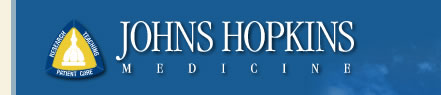 